Media Contact:       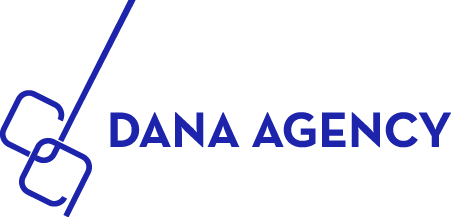 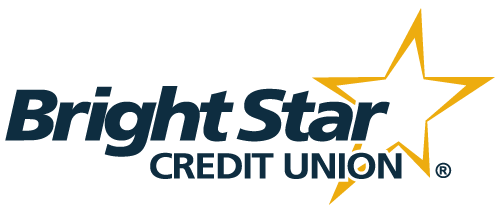 Name: Dana Rhoden/Rachel Gonzalez Email:  dana@thedanaagency.com/ rcastro@thedanaagency.com Phone number: 305-758-1110BRIGHTSTAR CREDIT UNION ANNOUNCES NEW BUSINESS DEVELOPMENT MANAGER,DAVID MATEOFort Lauderdale, Fla. (February 16, 2021) - BrightStar Credit Union, one of the largest credit unions in South Florida, has announced the appointment of David Mateo to Business Development Manager. Mateo will be responsible for establishing and cultivating key strategic partnerships to leverage the credit union’s products and services, as well as developing and executing strategies to grow the business throughout the marketplace. A familiar face to the BrightStar community, Mateo began his career at the credit union in 2018 as a Senior Commercial Relationship Officer and Product Specialist and earlier this year was promoted to Business Development Manager.Mateo brings 10 years of banking and leadership experience to his new role after working at Citibank, HSBC and Popular Community Bank. Among his accomplishments, in 2011 Mateo ranked in the nation’s top 5 out of 4,000 Personal Bankers at Citibank by exceeding the company’s overall goal by 293%. He also received a Citi Stars Top 1% in Nation Leaders in Excellence Award in 2013. “Throughout David Mateo’s professional journey here at BrightStar, he’s demonstrated a deep understanding of the banking industry and what our credit union needs to thrive in a competitive marketplace,” said Dustin Jacobs, VP of Marketing at BrightStar Credit Union. “His vast experience, strong leadership skills and outstanding work ethic are qualities our members, partners and clients truly value.”Prior to joining BrightStar, Mateo advanced his credit union career by obtaining Series 6 and Series 63 Financial Industry Regulatory Authority (FINRA) certifications. He also holds a Commercial Credit Certificate from Moody’s Analytics. Mateo obtained his bachelor’s degree in business administration and international business from Florida International University and his master’s degree in business administration with a concentration in finance from Drexel University. Additionally, Mateo is an active member in his community where he is a member of Beta Gamma Sigma International Honor Society and Alpha Beta Gamma International Business Honor Society. About BrightStar Credit UnionBrightStar Credit Union is one of the largest credit unions in South Florida with more than 61,000 members. BrightStar Credit Union is a full-service, not-for-profit, member-owned cooperative with seven branch locations throughout Broward County. BrightStar offers a variety of financial services including checking and savings accounts, personal, home equity and mortgage loans and investments and insurance. For more information, please visit www.bscu.org.###